VSTUPNÍ ČÁSTNázev moduluMěstský rozvod vodyKód modulu36-m-3/AL83Typ vzděláváníOdborné vzděláváníTyp moduluodborný teoretickýVyužitelnost vzdělávacího moduluKategorie dosaženého vzděláníH (EQF úroveň 3)L0 (EQF úroveň 4)Skupiny oborů36 - Stavebnictví, geodézie a kartografie39 - Speciální a interdisciplinární oboryKomplexní úlohaVodovodní přípojka a vodoměrná sestavaObory vzdělání - poznámky36-52-H/01 Instalatér;39-41-L/02  Mechanik instalatérských a elektrotechnických zařízení.Délka modulu (počet hodin)12Poznámka k délce moduluPlatnost modulu od30. 04. 2020Platnost modulu doVstupní předpokladyJÁDRO MODULUCharakteristika moduluObsahem modulu je teoretický popis rozvodu vody veřejným vodovodem. První část modulu popisuje složení, vlastnosti a zdroje vod, jejich jímání a úpravu. Dále teoretický popis rozdělení veřejných vodovodů podle různých kritérií, objektů na vodovodní síti a armatur. Žák bude po ukončení modulu připraven po teoretické stránce rozlišovat druhy veřejných vodovodů, objektů a armatur na nich.Očekávané výsledky učeníŽák:Popíše složení, vlastnosti vod, jejich zdroje, jímání a úpravu,Rozdělí vodovody dle různých kritérií,Popíše objekty na vodovodní síti a vysvětlí jejich účel,Pojmenuje jednotlivé části vodovodní sítě,Vyjmenuje vodovodní armatury a uvede její účel,Popíše objekt vodovodní sítě, uvede jeho jednotlivé části a vysvětlí jeho účel,Charakterizuje vodojem,Rozdělí vodojemy dle účelu, umístění a konstrukce,Vyjmenuje materiály pro potrubí veřejných vodovodů a uvede jejich vlastnosti,Popíše jednotlivé druhů armatur na vodovodní síti a uvede jejich účel,Uvede zásady pro vedení potrubí ve městech a obcích.Obsah vzdělávání (rozpis učiva)Voda – složení a vlastnosti, druhy vod, zdroje, jímání a úpravaRozdělení vodovodůPodle územní působnostiPodle výškového uspořádáníPodle délky vedeníPodle místa vedeníPodle plošného uspořádání.Objekty na vodovodní sítiČerpací staniceArmaturní šachtyMyčky a mycí centraPodchody pod dráhou a pozemními komunikacemiPřechod přes řekuVodojemy (rozdělení dle funkce, umístění)Materiály potrubíDruhy armatur na rozvoduZásady pro vedení potrubí ve městech a obcích.Učební činnosti žáků a strategie výukyVe výuce se doporučuje kombinovat níže uvedené metody výuky.Metody slovní:monologické metody (popis, vysvětlování, výklad),dialogické metody (rozhovor, diskuse),metody práce s učebnicí, knihou, odborným časopisemMetody názorně demonstrační:předvádění,demonstrace obrazů statických,projekce statická a dynamická.Učební činnosti žáků:Žáci v rámci teoretické výuky:pracují s katalogy výrobců a další odbornou literaturou a prohlížejí si fotografie jednotlivých druhů vodovodních sítí, materiálů potrubí, armatur a objektů na vodovodních sítích,učí se charakterizovat jednotlivé druhy vod, vodovodních sítí, materiálů potrubí, armatur a objektů na vodovodních sítích,pracují s platnou právní úpravou ČSN750150 (Názvosloví vodárenství), ČSN 755401 (Navrhování vodovodních potrubí), ČSN 755402 (Výstavba  vodovodních potrubí), ČSN 736615 Jímání podzemní vody.Zařazení do učebního plánu, ročníkVýuka probíhá ve vyučovacím předmětu Instalace vody a kanalizace. Doporučuje se vyučovat ve třetím ročníku.VÝSTUPNÍ ČÁSTZpůsob ověřování dosažených výsledkůPísemné a ústní zkoušeníOvěřování probíhá ústně a písemně v rámci teoretické výuky ve vyučovacím předmětu Instalace vody a kanalizace. Hodnoceno je využívaní odborné terminologie, odborná správnost odpovědí.Počet získaných bodů určí zkoušející na základě standardní klasifikační stupnice školy. Ke splnění zkoušky musí žák získat z každé části zkoušky (písemná a ústní část) alespoň 45 % celkového počtu bodů.Kritéria hodnoceníKritéria hodnocení vycházejí z RVP oboru instalatérKritéria hodnocení využitelná pro hodnocení v rámci teoretické výuky:Popíše složení, vlastnosti vod, zdroje vod, jejich jímání a úpravu,Rozdělí vodovody dle různých kritérií,Popíše objekty na vodovodní síti a vysvětlí jejich účel,Rozdělí vodojemy dle účelu, umístění a konstrukce,Popíše materiály pro potrubí veřejných vodovodů a uvede jejich vlastnosti,Popíše jednotlivé druhy armatur na vodovodní síti a vysvětlí jejich účel,Uvede správné  zásady pro vedení potrubí ve městech a obcích.Doporučená literaturaADÁMEK, Miroslav a Aleš JUREČKA. Instalace vody a kanalizace III: pro obor vzdělávání Instalatér. 2., aktualiz. vyd. Praha: Informatorium, 2012. ISBN 978-80-7333-093-4.CHEJNOVSKÝ, Pavel. Zdravotní vodohospodářské stavby: pro 3. ročník SOŠ stavebních. Praha: Sobotáles, 2010. ISBN 978-80-86817-40-8.PoznámkyObsahové upřesněníOV RVP - Odborné vzdělávání ve vztahu k RVPMateriál vznikl v rámci projektu Modernizace odborného vzdělávání (MOV), který byl spolufinancován z Evropských strukturálních a investičních fondů a jehož realizaci zajišťoval Národní pedagogický institut České republiky. Autorem materiálu a všech jeho částí, není-li uvedeno jinak, je Petr Pazdera. Creative Commons CC BY SA 4.0 – Uveďte původ – Zachovejte licenci 4.0 Mezinárodní.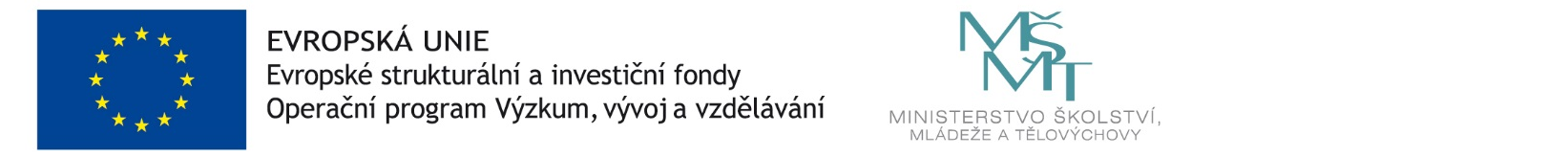 